هو قد أشرقت أنوار الوجه عن مشرق البقا لا إله إلا هو...حضرت بهاءاللهأصلي عربي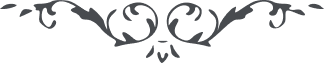 من آثار حضرة بهاءالله – لئالئ الحكمة، المجلد 3، لوح رقم (30)هوقَدْ أَشْرَقَتْ أَنْوارُ الْوَجْهِ عَنْ مَشْرِقِ الْبَقا لا إِلهَ إِلاّ هُوَ الْبَهِيُّ الأَبْهى، وَقَدْ يَشْهَدُ أَهْلُ الْعالِيْنَ وَمَلأُ الْمُقَرَّبِيْنَ بِأَنَّهُ لا إِلهَ إِلاّ هُوَ، وَإِنَّ هذا الْعَبْدَ قَدْ شَهِدَ بِنَفْسِهِ وَرُوْحِهِ وَما فِيْهِ قَبْلَ كُلِّ الْوُجُوْدِ مِنَ الْغَيْبِ وَالشُّهُوْدِ للهِ رَبِّهِ وَرَبِّ كُلِّ شَيْءٍ وَرَبِّ ما عُلِمَ وَما لا يُعْلَمُ وَعُرِفَ وَما لا يُعْرَفُ وَرَبِّ السَّمواتِ وَالأَرْضِ وَرَبِّ الْعالَمِيْنَ جَمِيْعًا.